 PRRI 2022 Social Networks Survey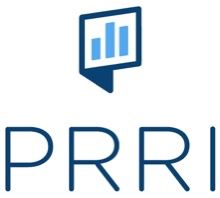 Total = 5,461 onlineMarch 11-30, 2022Q1. From time to time, most people discuss important matters with other people. Looking back over the last six months - who are the people with whom you discussed matters important to you, whether in person, online, by phone, or any other method? Just provide their first names or initials for up to 7 people. These answers will be kept completely confidential.Q2. Now, please describe a few characteristics of the people with whom you discuss important matters. Even if you are not completely sure just make your best guess.Q2a. RelationshipQ2b. GenderQ2c. ReligionQ2d. Race/EthnicityQ2e. Sexual orientationQ2f. Political viewsQ2g. Primary mode of communicationQ3a. [IF NUMBER LISTED IN Q1 IS >1 BUT <7, ASK:] Did any other close friends come to mind after you thought about the first people you listed? [N=3,119]Q3b. [IF NO ONE LISTED OR SKIPPED IN Q1., ASK:] How many people do you generally discuss important matters with whether in person, online, by phone, or any other method? [N=449]Q4. Now thinking about these same people you just mentioned, how many of them: [N=4,603] [DISPLAY Q4A FIRST, RANDOMIZE Q4B-QE2, FLIP RESPONSE SCALE]Q4a. Talk to each other regularly?Q4b. Own a gun?Q4c. Are immigrants from another country?Q4d. Live within a two-hour drive of you?Q4e1. [ASK FORM 1 ONLY] Do you talk about politics with? [N=2,325]Q4e2. [ASK FORM 2 ONLY] Do you talk about religion with? [N=2,278]Q5. How satisfied or dissatisfied are you with the following today? [FLIP RESPONSE SCALE]Q5a. The number of close friends you have in your life.Q5b. The racial and ethnic diversity of your group of close friends.Q5c. The connection you feel with people in your neighborhood.Q5d. How you have maintained connections through the pandemic.Q5e1. [ASK FORM 1 ONLY] Your involvement with religious organizations in your community, such as churches, synagogues, mosques or other faith-based organizations. [N=2,735]Q5e2. [ASK FORM 2 ONLY] Your involvement with non-religious civic organizations in your community, such as sports leagues, clubs, and other volunteer organizations. [N=2,726]Q6. Since the 1950s, do you think American culture and way of life has mostly changed for the better, or has it mostly changed for the worse? [ROTATE ORDER OF STATEMENTS]Q7a. Thinking about what would be your own ideal for the country, please place yourself on the following scale.Q7b. Thinking about what would be your own ideal for the country, please place yourself on the following scale.Q8. How much do you favor or oppose each of the following?  [RANDOMIZE][Q8a-d. held for future release]Q8e1. [FORM 1 ONLY] Banning books that include depictions of slavery from being taught in public schools. [N=2,735]Q8e2. [FORM 2 ONLY] Banning books that discuss LGBTQ topics from being taught in public schools. [N=2,726]Q9. How much do you agree or disagree with each of the following? [RANDOMIZE]:Q9a. The government, media, and financial worlds in the U.S. are controlled by a group of Satan-worshipping pedophiles who run a global child sex trafficking operation.Q9b. The 2020 election was stolen from Donald Trump Q9c. Because things have gotten so far off track, true American patriots may have to resort to violence in order to save our countryQ9d. There is a storm coming soon that will sweep away the elites in power and restore the rightful leaders.Q9e. God has granted America a special role in human historyQ10. Would you say that, in general, the growing number of newcomers from other countries: [ROTATE]Q11a. [FORM 1 ONLY] Do you think abortion should be legal or illegal? [FLIP SCALE] [N=2,735]Q11b. [FORM 2 ONLY] If the Supreme Court overturns Roe versus Wade, the 1973 Supreme Court decision that affirmed a constitutional right to abortion, to the best of your knowledge would that decision make abortion illegal in your state, would it still be legal, or are you not sure? [N=2,726]Q.12 In your opinion, how important do you think each of the following is to being truly American? [RANDOMIZE]Q12a. [FORM 1 ONLY] Being a Christian [N=2,735]Q12b. [FORM 1 ONLY] Being born in America [N=2,735]Q12c. [FORM 1 ONLY] Being able to speak English [N=2,735]Q12d. [FORM 1 ONLY] Believing in God [N=2,735]Q12e. [FORM 1 ONLY] Being of Western European heritage [N=2,735]Q12f. [FORM 2 ONLY] Accepting people of diverse racial and religious backgrounds [N=2,726]Q12g. [FORM 2 ONLY] Respecting American political institutions and laws [N=2,726]Q12h. [FORM 2 ONLY] Believing in individual freedoms, such as freedom of speech [N=2,726]Q12i. [FORM 2 ONLY] Believing that capitalism is the best economic system [N=2,726]Q12j. [FORM 2 ONLY] Believing that every citizen should be able to vote in elections [N=2,726]Q13. Please read each statement and please say if you completely agree, mostly agree, mostly disagree or completely disagree with each one. [RANDOMIZE]Q13a. Over the past few years Black Americans have gotten less than they deserveQ13b. It’s really a matter of some people not trying hard enough; if Black Americans would only try harder, they could be just as well off as white AmericansQ13c. Generations of slavery and discrimination have created conditions that make it difficult for Black Americans to work their way out of the lower classQ13d. A black person is more likely than a white person to receive the death penalty for the same crimeQ13e. White people in the U.S. have certain advantages because of the color of their skinQ13f. Racial problems in the U.S. are rare, isolated situationsQ13g. Racial minorities use racism as an excuse more than they shouldQ13h. Today discrimination against white Americans has become as big a problem as discrimination against Black Americans and other minoritiesQ13i. I consider myself a follower of the teachings or practices of more than one religionQ13j1. [FORM 1 ONLY] I try to build relationships with people who hold religious or non-religious beliefs that I disagree with. [N=2,735]Q13j2. [FORM 2 ONLY] I try to build relationship with people who are different races or ethnicities than I am. [N=2,726]ATTEND. Over the past year, how often have you done each of the following?ATTEND_a. Attended virtual religious events other than worship servicesATTEND_b. Aside from weddings and funerals, attended religious services, either virtually or in personATTEND_c. Had a conversation with someone who belongs to a different religion from your ownATTEND_d. Volunteered your time at a charity, religious organization, or schoolATTEND_e. Donated money to a church or other religious congregation or charityRELIMP. Which of the following comes closest to how you think about the place of religion in your life?Survey MethodologyThe survey was designed and conducted by PRRI. The survey was made possible through the generous support of the Fetzer Institute. Additionally, this work was made possible through the support of New Pluralists Collaborative, a sponsored project of Rockefeller Philanthropy Advisors. The survey was conducted among a representative sample of 5,042 adults (age 18 and up) living in all 50 states in the United States, who are part of Ipsos’s Knowledge Panel and an additional 419 who were recruited by Ipsos using opt-in survey panels to increase the sample sizes in smaller states. Interviews were conducted online between March 11 and 30, 2022. Respondents are recruited to the KnowledgePanel using an addressed-based sampling methodology from the Delivery Sequence File of the USPS – a database with full coverage of all delivery addresses in the U.S. As such, it covers all households regardless of their phone status, providing a representative online sample. Unlike opt-in panels, households are not permitted to "self-select" into the panel; and are generally limited to how many surveys they can take within a given time period. The initial sample drawn from the KnowledgePanel was adjusted using pre-stratification weights so that it approximates the adult U.S. population defined by the latest March supplement of the Current Population Survey.  Next, a probability proportional to size (PPS) sampling scheme was used to select a representative sample. To reduce the effects of any non-response bias, a post-stratification adjustment was applied based on demographic distributions from the most recent American Community Survey (ACS). The post-stratification weight rebalanced the sample based on the following benchmarks: age, race and ethnicity, gender, Census division, metro area, education, and income. The sample weighting was accomplished using an iterative proportional fitting (IFP) process that simultaneously balances the distributions of all variables. Weights were trimmed to prevent individual interviews from having too much influence on the final results. In addition to an overall national weight, separate weights were computed for each state to ensure that the demographic characteristics of the sample closely approximate the demographic characteristics of the target populations. The state-level post-stratification weights rebalanced the sample based on the following benchmarks: age, race and ethnicity, gender, education, and income.The margin of error for the national survey is +/- 1.6 percentage points at the 95% level of confidence, including the design effect for the survey of 1.4. In addition to sampling error, surveys may also be subject to error or bias due to question wording, context, and order effects. Additional details about the KnowledgePanel can be found on the Ipsos website:  https://www.ipsos.com/en-us/solution/knowledgepanelAppendixZeropeopleOnepersonTwo peopleThree peopleFour peopleFive peopleSixpeopleSeven peopleSkippedMarch 20229791414117290=100Sept. 201381814181284171=100First personSecond personThird personFourth personFifth personSixth personSeventh personN =    March 20225,0124,6034,1453,3682,5851,9801,597    Sept. 20132,1611,7711,4391,019714509409Spouse or partner    March 202245876322    Sept. 201345796443Parent    March 2022131913101074    Sept. 20131522117743Child    March 20227161410887    Sept. 201382118151078Sibling    March 202281415131198    Sept. 20137101413141312Other relative    March 202247912121314    Sept. 201346913121518Friend, church    March 20222334557    Sept. 201335771077Friend, work    March 2022591214161816    Sept. 201347910111213Friend, school    March 202245569108    Sept. 20132336467Neighbor    March 20222234545    Sept. 2013*******Friend, other    March 202210161921222527    Sept. 201312181922283130Skipped/DK/RF    March 2022*******    Sept. 2013*******Total100100100100100100100First personSecond personThird personFourth personFifth personSixth personSeventh personN =    March 20225,0124,6034,1453,3682,5851,9801,597    Sept. 20132,1641,7631,4331,013714507405Male    March 202243414542414445    Sept. 201341393838363941Female    March 202255585456575553    Sept. 201351525253545048Non-binary    March 2022**111*1Something else    March 20221111111Skipped/DK/RF    March 2022*******    Sept. 201389109101012Total100100100100100100100First personSecond personThird personFourth personFifth personSixth personSeventh personN =    March 20225,0124,6034,1453,3682,5851,9801,597    Sept. 20132,1611,7711,4391,019714509409Christian – Evangelical     March 202221212020202121Christian – Not evangelical    March 202217181718181718Roman Catholic    March 202221201918191717    Sept. 201324232223252230Mormon (Church of Jesus Christ of Latter-day Saints)    March 20221122221    Sept. 20132222222Jewish    March 20222222222    Sept. 20132222121Muslim    March 20221*11**1    Sept. 2013111**2*Buddhist    March 20221111111    Sept. 201311****1Hindu    March 20221111111    Sept. 20131111112Other religion    March 20223333333    Sept. 2013108111091111None/Nothing in particular    March 202222191916141414    Sept. 201315131413131010Skipped/DK/Refused    March 202210131518202121    Sept. 20134455555Total100100100100100100100First personSecond personThird personFourth personFifth personSixth personSeventh personN =    March 20225,0124,6034,1453,3682,5851,9801,597    Sept. 20132,1641,7631,4331,013714507405White    March 202267666667646263    Sept. 201369676867616160Black    March 202211111111121414    Sept. 201311111111151213Hispanic    March 202212121211111010    Sept. 201310101012121214Asian or Pacific Islander    March 20225555666Native American    March 20221111111Multiracial    March 20222323342Something else    March 20221111111Skipped/DK/RF    March 20222111222    Sept. 20133443455Total100100100100100100100First personSecond personThird personFourth personFifth personSixth personSeventh personN =    March 20225,0124,6034,1453,3682,5851,9801,597Heterosexual/ straight    March 202290908989898786Gay or lesbian    March 20223332332Bisexual    March 20223223223Transgender    March 2022*****11Queer    March 2022****1*1Something else    March 20221*11111Skipped/DK/RF    March 20224445567Total100100100100100100100First personSecond personThird personFourth personFifth personSixth personSeventh personN =    March 20225,0124,6034,1453,3682,5851,9801,597Democrat    March 202231312928282727Independent    March 20221411119998Republican    March 202226252424232323Something else    March 20222222111Not political    March 20221010108889Skipped/DK/RF    March 202217212529313232Total100100100100100100100First personSecond personThird personFourth personFifth personSixth personSeventh personN =    March 20225,0124,6034,1453,3682,5851,9801,597In person    March 202271515051514850Phone or text    March 202225444543424441Online/on social media    March 20222444567Other    March 20221111222Skipped/DK/RF    March 2022*******Total100100100100100100100Yes [Return to Q1]NoSkippedMarch 20221684*=100NoneOne or twoA fewSeveralManySkipped/ RefusedMarch 2022393420412=100All of themMost of themA few of themHardly any of themNone of themSkipped/ RefusedMarch 202231252897*=100Sept. 201335202020-5=100All of themMost of themA few of themHardly any of themNone of themSkipped/ RefusedMarch 20228112119401=100All of themMost of themA few of themHardly any of themNone of themSkipped/ RefusedMarch 202233101073*=100All of themMost of themA few of themHardly any of themNone of themSkipped/ RefusedMarch 202242241986*=100All of themMost of themA few of themHardly any of themNone of themSkipped/ RefusedMarch 202222193116121=100All of themMost of themA few of themHardly any of themNone of themSkipped/ RefusedMarch 20221512252225*=100VerysatisfiedSomewhatsatisfiedSomewhatdissatisfiedVerydissatisfiedSkipped/ RefusedMarch 20224733145*=100VerysatisfiedSomewhatsatisfiedSomewhatdissatisfiedVerydissatisfiedSkipped/ RefusedMarch 202251351131=100VerysatisfiedSomewhatsatisfiedSomewhatdissatisfiedVerydissatisfiedSkipped/ RefusedMarch 202227452081=100VerysatisfiedSomewhatsatisfiedSomewhatdissatisfiedVerydissatisfiedSkipped/ RefusedMarch 202239421351=100VerysatisfiedSomewhatsatisfiedSomewhatdissatisfiedVerydissatisfiedSkipped/ RefusedMarch 202241331682=100VerysatisfiedSomewhatsatisfiedSomewhatdissatisfiedVerydissatisfiedSkipped/ RefusedMarch 202231421971=100Mostly changed for the betterMostly changed for the worseBoth/Neither Skipped/ RefusedMarch 20224950-1=100Sept. 20214752-1=100Sept. 20205544-1=100Oct. 20185047-3=100Sept. 20164851-1=100May 20164950-1=100Oct. 20154653-1=100Dec. 2013444673=100Feb. 2013405433=100I would prefer the U.S. to be a nation made up of people from all over the world.I would prefer the U.S. to be a nation made up of people from all over the world.I would prefer the U.S. to be a nation made up of people from all over the world.Middle of the scaleMiddle of the scaleMiddle of the scaleMiddle of the scaleI would prefer the U.S. to be a nation primarily made up of people from western European heritage.I would prefer the U.S. to be a nation primarily made up of people from western European heritage.I would prefer the U.S. to be a nation primarily made up of people from western European heritage.12345678910Skipped/RefusedMarch 20224468619533131=100Sept. 2021338862475313-=100Sept. 202031986181064242=100Dec. 20183278521764234=100I would prefer the U.S. to be a nation made up of people belonging to a wide variety of religions.I would prefer the U.S. to be a nation made up of people belonging to a wide variety of religions.I would prefer the U.S. to be a nation made up of people belonging to a wide variety of religions.Middle of the scaleMiddle of the scaleMiddle of the scaleMiddle of the scaleI would prefer the U.S. to be a nation primarily made up of people who follow the Christian faith.I would prefer the U.S. to be a nation primarily made up of people who follow the Christian faith.I would prefer the U.S. to be a nation primarily made up of people who follow the Christian faith.12345678910Skipped/RefusedMarch 202238564175552111=100Sept. 2021338862475313-=100Sept. 202031986181064242=100Dec. 20183278521764234=100StronglyfavorFavorOpposeStrongly opposeSkipped/ RefusedMarch 20222730591=100StronglyfavorFavorOpposeStrongly opposeSkipped/ RefusedMarch 2022141828382=100CompletelyagreeMostlyagreeMostlydisagreeCompletelydisagreeSkipped/RefusedMarch 202251323563=100Sept. 202161221575=100Aug. 202161221602=100June 202161221593=100March 202151019633=100CompletelyagreeMostlyagreeMostlydisagreeCompletelydisagreeSkipped/RefusedMarch 2022141612562=100Sept. 2021161511563=100Aug. 2021151411582=100June 2021161413552=100March 2021151411573=100CompletelyagreeMostlyagreeMostlydisagreeCompletelydisagreeSkipped/RefusedMarch 202251426522=100Sept. 202151326523=100Aug. 202151423562=100June 202151225552=100March 202141123592=100CompletelyagreeMostlyagreeMostlydisagreeCompletelydisagreeSkipped/RefusedMarch 202272032383=100Sept. 202161531434=100Aug. 202171730433=100June 202161729453=100March 202161427503=100Completely agreeMostly agreeMostly disagreeCompletely disagreeDo not believe in God (VOL.)Skipped/RefusedMarch 202214291936-3=100Sept. 202116282033-3=100Sept. 202013271840-1=100Oct. 201627301422-7=100June 201535271419-5=100Late June 201327331621-3=100Early June 201333311217-6=100Aug. 201230321418-6=100May 20113021182217=100Threatens traditional American customs and valuesStrengthens American societyOther (SPECIFY)Neither/Both equally (VOL.)Don’t know/SkippedMarch 20223365--3=100Sept. 20214056--3=100Oct. 20183760--3=100Sept. 20164644612=100Dec. 20153548-117 =100Nov. 20153651-77=100Oct. 20153751-65=100Sept. 20153451-96=100Late Aug. 20153648-106=100Early Aug. 20153249-128=100July 20153550-98=100Late June 20153354-77=100Early June 20153451-69=100May 20152950-1010=100Nov. 20144548-53=100April 20133655-54=100Feb. 20134054-33=100Aug. 20114253-23=100Legal inall casesLegal inmost casesIllegal inmost casesIllegal inall casesSkipped/ RefusedMarch 202228362692=100Sept. 2021273327112=100Jan. 2021233926102=100Sept. 2020223827131=100Sept. 2019243429111=100Sept. 2018243523144=100Mar. 2018213329143=100Sept. 2016263625121=100Oct. 2015223527141=100Aug. 2015203326174=100Dec. 2014233325153=100Nov. 2014243325144=100Oct. 2014233425154=100Late Sept. 2014203324176=100Early Sept. 2014193328164=100Aug. 2014233323183=100July 2014203127176=100June 2014213228163=100May 2014203226175=100April 2014193026197=100Feb. 2014203227146=100July 2013193528144=100March 2013233324145=100Oct. 2012223424155=100Sept. 2012203427144=100Nov. 2011213229143=100Aug. 2011183429154=100June 2011193726144=100Oct. 2010183727153=100StilllegalMake abortionillegalNotsureSkipped/RefusedMarch 20222328481=100Sept. 20181719603=100VeryimportantSomewhatimportantNot tooimportantNot at allimportantSkipped/RefusedMarch 2022171922412=100Sept. 2021251820361=100Dec. 2018192023334=100June 2015332016275=100VeryimportantSomewhatimportantNot tooimportantNot at allimportantSkipped/RefusedMarch 2022192525292=100Sept. 2021242426241=100Dec. 2018242627194=100June 2015332518222=100VeryimportantSomewhatimportantNot tooimportantNot at allimportantSkipped/RefusedMarch 202245331291=100Sept. 202148311371=100Dec. 20185429844=100June 20156623541=100VeryimportantSomewhatimportantNot tooimportantNot at allimportantSkipped/RefusedMarch 2022291916342=100Sept. 2021381813291=100Dec. 2018312117264=100June 201552179202=100VeryimportantSomewhatimportantNot tooimportantNot at allimportantSkipped/RefusedMarch 202241229532=100Sept. 202141329512=100Dec. 201831431474=100VeryimportantSomewhatimportantNot tooimportantNot at allimportantSkipped/RefusedMarch 20227024411=100Sept. 20217022421=100Dec. 20185828734=100VeryimportantSomewhatimportantNot tooimportantNot at allimportantSkipped/RefusedMarch 20225834511=100Sept. 20215536621=100Dec. 20186624424=100VeryimportantSomewhatimportantNot tooimportantNot at allimportantSkipped/RefusedMarch 20228016211=100Sept. 20217520211=100Dec. 20187318314=100VeryimportantSomewhatimportantNot tooimportantNot at allimportantSkipped/RefusedMarch 2022283522133=100Sept. 2021253423163=100Dec. 2018203626125=100VeryimportantSomewhatimportantNot tooimportantNot at allimportantSkipped/RefusedMarch 20228114211=100Sept. 20217617421=100CompletelyagreeMostlyagreeMostlydisagreeCompletelydisagreeSkipped/RefusedMarch 2022192931192=100Oct. 2018153036181=100Oct. 2015132738202=100CompletelyagreeMostlyagreeMostlydisagreeCompletelydisagreeSkipped/RefusedMarch 2022112828312=100Oct. 2018132932252=100April 2017133028272=100Oct. 2015163230192=100CompletelyagreeMostlyagreeMostlydisagreeCompletelydisagreeSkipped/RefusedMarch 2022222828202=100Sept. 202024              28          23             24                 1=100           June 2020 22              27          29             20                 1=100           Oct. 2018 19              30          30             19                 2=100           Oct. 2015 14              27          34             24                 2=100CompletelyagreeMostlyagreeMostlydisagreeCompletelydisagreeSkipped/RefusedMarch 2022303124132=100Oct. 2018 293222152=100Oct. 2015 252828172=100CompletelyagreeMostlyagreeMostlydisagreeCompletelydisagreeSkipped/RefusedMarch 2022303321152=100Oct. 2018 263523142=100CompletelyagreeMostlyagreeMostlydisagreeCompletelydisagreeSkipped/RefusedMarch 202261934392=100Oct. 2018 52043311=100CompletelyagreeMostlyagreeMostlydisagreeCompletelydisagreeSkipped/RefusedMarch 2022213425182=100Oct. 2018 263325142=100Completely agreeMostly agreeMostly disagreeCompletely disagreeSkipped/ RefusedMarch 2022152526322=100Sept. 2020202225331=100June 2020162227341=100Sept. 201917252632*=100Oct. 2018162528292=100April 2017222627241=100Oct. 2016172227303=100Sept. 2016202730211=100May 2016232626231=100Oct. 2015172629261=100Aug. 2014192628234=100Aug. 2012182930213=100Aug. 2011153133182=100CompletelyagreeMostlyagreeMostlydisagreeCompletelydisagreeSkipped/RefusedMarch 202251823512=100CompletelyagreeMostlyagreeMostlydisagreeCompletelydisagreeSkipped/RefusedMarch 2022134330123=100CompletelyagreeMostlyagreeMostlydisagreeCompletelydisagreeSkipped/RefusedMarch 202231501532=100More than once a weekOnce a weekOnce or twice a monthA few times a yearSeldomNeverSkipped/
RefusedMarch 20222551019591=100Nov. 2021365914611=100Jun. 2021375712641=100More than once a weekOnce a weekOnce or twice a monthA few times a yearSeldomNeverSkipped/
RefusedMarch 202271571221381=100Nov. 202171461015471=100Jun. 20215146913531=100Mar. 20216145613551=100More than once a weekOnce a weekOnce or twice a monthA few times a yearSeldomNeverSkipped/
RefusedMarch 20222210142319111=100More than once a weekOnce a weekOnce or twice a monthA few times a yearSeldomNeverSkipped/
RefusedMarch 20225581523431=100More than once a weekOnce a weekOnce or twice a monthA few times a yearSeldomNeverSkipped/
RefusedMarch 2022310121718371=100Religion is the most important thing in my lifeReligion is one among many important things in my lifeReligion is not as important as other things in my lifeReligion is not important in my lifeSkipped/RefusedMarch 2022153920251=100Sept. 2016194118211=100Table 1. Demographic, Political, Religious, and Geographic Subgroup Sample Sizes(Unweighted)Table 1. Demographic, Political, Religious, and Geographic Subgroup Sample Sizes(Unweighted)Total SampleN = 5,461Male2,548Female2,913Republican1,547Independent1,657Democrat1,760Other/Don’t know497White, non-Hispanic3,898Black, non-Hispanic515Hispanic632Multiracial160Other256Age 18-2947830-491,63350-641,64265+1,708White evangelical Protestant808White mainline Protestant899Black Protestant373Hispanic Protestant141Other Protestant of color150White Catholic844Hispanic Catholic343Other Christian242Non-Christian religion342Religiously unaffiliated1,274Northeast968Midwest1,159South1,942West1,392